Сценарий праздника «День любви, семьи и верности»Цели и задачи:- воспитание у детей чувства любви и уважения к родителям, гордости за свою семью;- формирование у детей представления о семье, как о людях, которые любят друг друга и заботятся друг о друге.- учить детей вежливо общаться со взрослыми, воспитывать желание заботиться о близких людях.-во время праздника создать атмосферу эмоционального комфорта.- повышение роли семьи в духовно-нравственном воспитании детей;- сохранение и развитие традиций семьи, укрепление семейных и семейно-родственных связей поколений.Ведущий:Здравствуйте ребята! Здравствуйте уважаемые мамы папы бабушки и дедушки! Мы рады вас видеть на нашем семейном празднике. Как хорошо, что мы встретились сегодня. У всех было много важных дел, но вы нашли время зайти к нам на огонек. Забудем же о домашних хлопотах и постараемся хорошо провести время. Мы сегодня отмечаем День Семьи, Любви и Верности! Что такое семья ясно всем. Семья это дом. Семья это мир где живет любовь, преданность и самопожертвование. Это одни на всех радости и печали. Это привычки и традиции. А еще это опора во всех бедах и несчастьях. Семья -это крепость, за стенами которой могут царить лишь покой и любовь.Выступают дети:Семья-это мы. Семья – это я.Семья- это папа и мама моя.Семья – это Владик-братишка родной.Семья – это котик пушистенький мой.Семья – это бабушки две дорогие.Семья и сестренки мои озорные.Семья – это крестная, тети и дяди.Семья – это елка в красивом наряде.Семья – это праздник за круглым столом.Семья – это счастье, семья – это дом.Где любят и ждут, и не помнят о злом.Спасибо ребята, садитесь.Итак мы проводим семейную эстафету.Давайте поприветствуем участников нашего праздника – 3 семьи.(семьи выходят на середину площадки).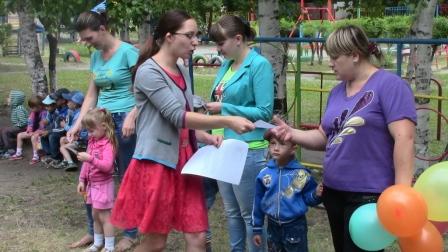 Ведущий: Вести наши соревнования буду я. А помогать в проведении нашего праздника мне будет юный Спортик, прошу любить и жаловать (под весёлую музыку вбегает Спортик) .Ведущий: Скажи Спортик, а с чего у тебя начинается утро?Спортик: Конечно же, с утренней гимнастики.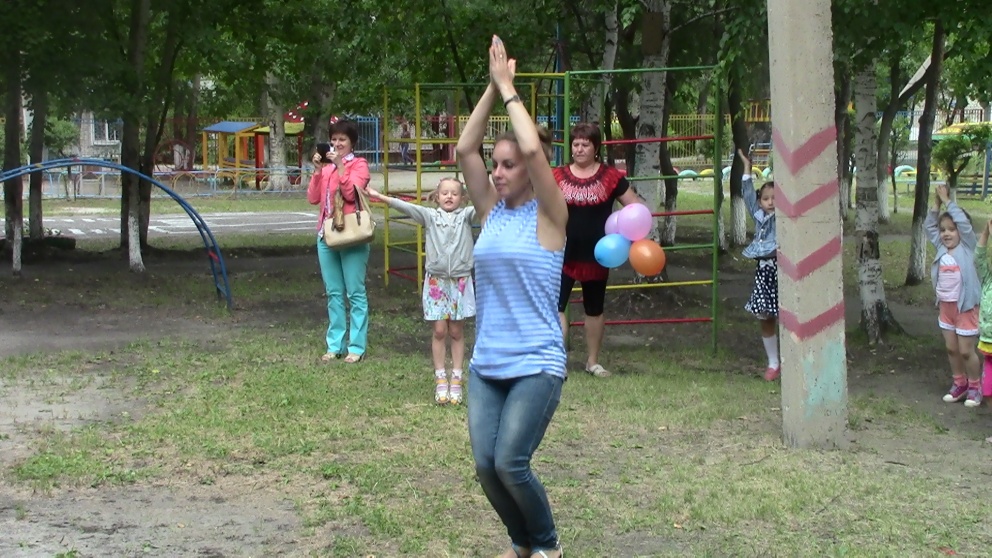 Ведущий: Молодец, ты Спортик правильно начинаешь свой день, вот и сейчас я предлагаю нашим командам начать наш праздник, с разминки. Ты мне поможешь?Спортик: Да, с удовольствием!Команды выполняют разминку под песню солнышко Лучистое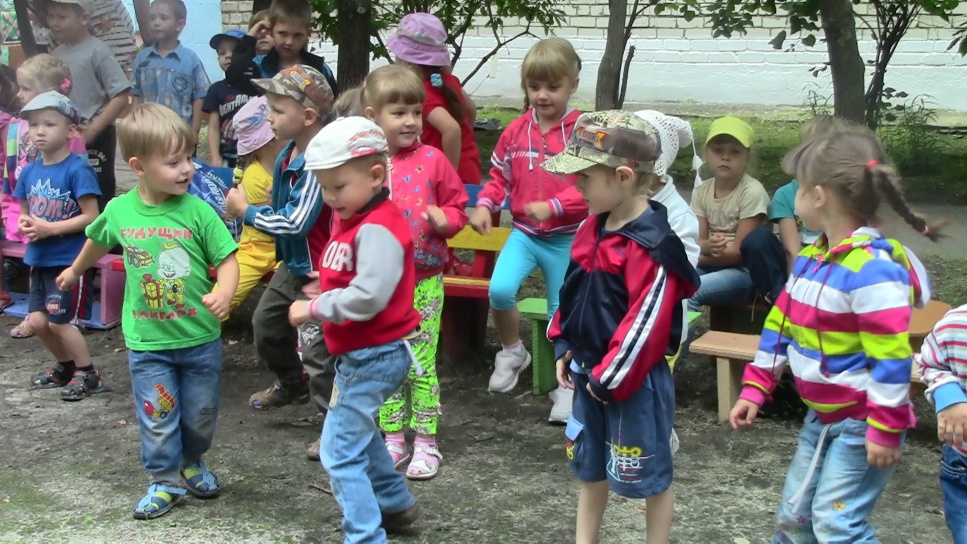 Ведущий: Молодцы! Справились все! А теперь рассаживайтесь по местам мы начинаем.Для начала нашим командам необходимо представить себя. Сказать громко и хором Название команды, и Девиз!Команда первая "Метеор"Наш девиз:Надо спортом заниматьсяИ привычку завестиУмываться, не бояться,Физкультурой заниматьсяИ здоровыми расти.Вторая Команда «Задоринка»Наш девиз: Мы задорная семья,Папа, мамочка и я.Мы пришли соревноватьсяМы готовы состязаться.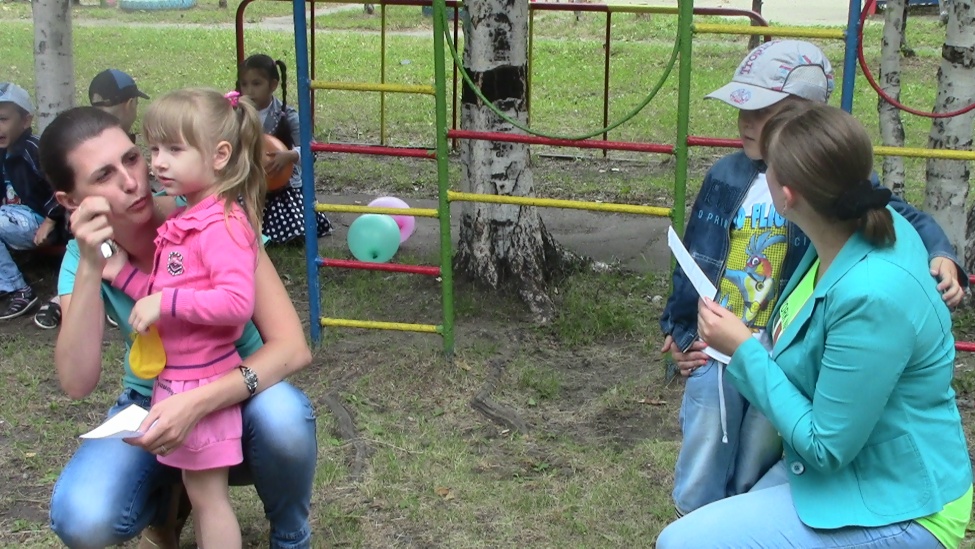 Третья Команда «Улыбка»Наш девиз: Кто спортом занимается-Здоров и улыбается!Улыбка помогает победитьИ наш девиз: «С улыбкой жить!. Конкурс 1 «Посади картошку».Первый ребенок с кеглей в руках бежит к обручу, кладет в него кеглю (сажает картошку), второй ребенок ее собирает (берет кеглю из обруча). Затем уже мама «сажает картошку», а папа «собирает». 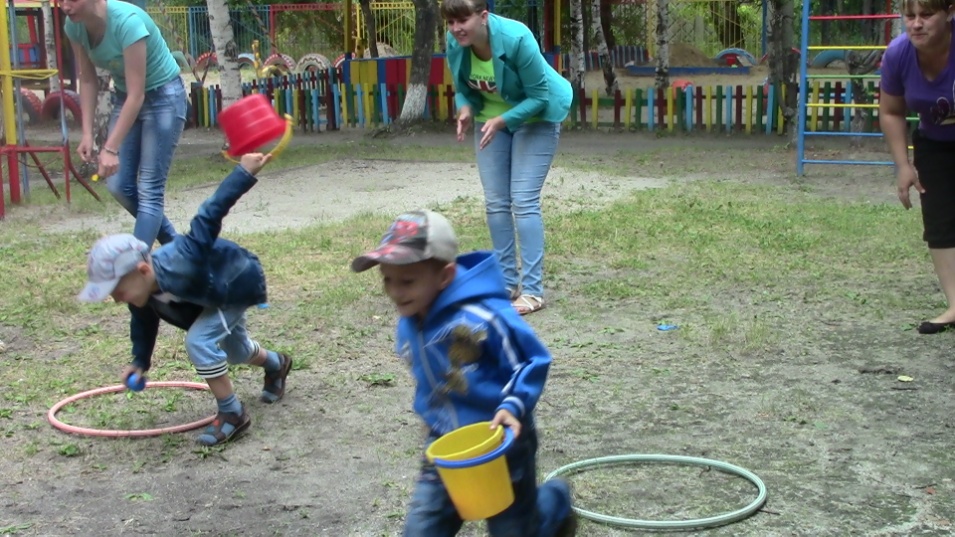 Конкурс 2 «Повесь платочки»Дети делятся на две команды и строятся в две колонны. Около каждой колонны ставят таз с носовыми платками, на небольшом расстоянии встают по одному папы, которому на шею вешают верёвку с прищепками. На расстоянии 6-7 метров от колонн встают по две мамы, которые держат длинную бельевую верёвку. По команде ведущего дети в колоннах по одному стирают платочек, прополаскивают, отжимают и бегут к папе за прищепками, затем подбегают к верёвке и вешают его с помощью прищепок 1 МИНУТА КТО БОЛЬШЕ ПЛАТКОВ ПОВЕСИТКонкурс 3 «Соревнования мам».Кто больше выполнит прыжков через скакалку за 30 сек. Победившей маме вручают специальный приз. Конкурс 4 «Бочка»Каждый член команды по очереди обегает кеглю с тремя шарами, зажатыми в руках и ногах. А затем образует гусеницу из всей команды и обегает снова с теми же шарами только по одному в ногах.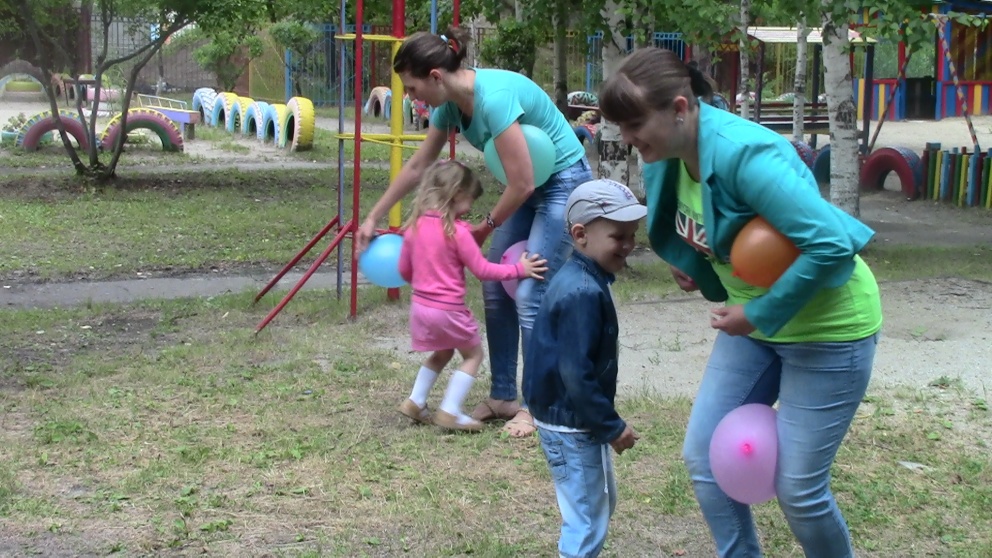 А сейчас я предлагаю командам отдохнуть и послушать музыкальный номер в исполнении Гратий  Ксении – песня «Бабка-Ежка ».Конкурс 5 «Соревнование капитанов команд «Сладкий конкурс».Кто быстрее съест яблоко. Победитель тоже получает приз. РЕБЕНОК КОРМИТ МАМУКОНКУРС 6 «Собери горячее сердце семьи»Команда собирает пазл - сердцеПодведем итоги. Наибольшее количество баллов собрала команда семьи …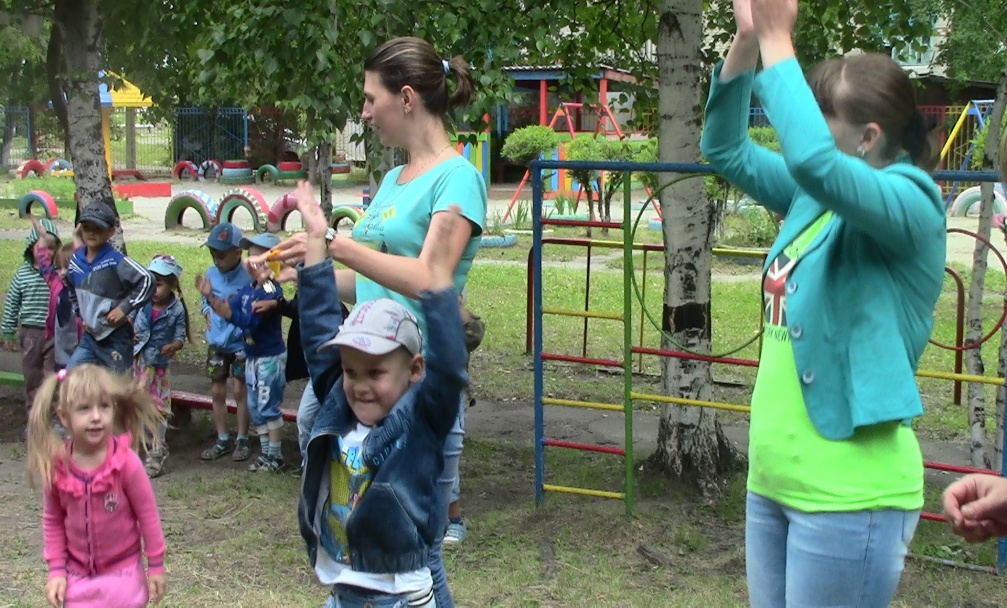 Поздравляем! Распределение 1-го 2-го и 3-го мест между участниками. Награждение грамотами и призами.В честь замечательного праздника мы дарим вам вот эти открытки-ромашки с самыми добрыми и светлыми пожеланиями вам и вашей семье.Всем спасибо за вниманье,
За задор, за звонкий смех,
За огонь соревнованья, 
Обеспечивший успех 